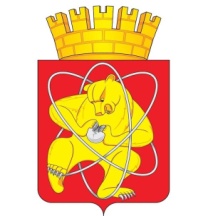 Городской округ«Закрытое административно – территориальное образование  Железногорск Красноярского края»АДМИНИСТРАЦИЯ ЗАТО г. ЖЕЛЕЗНОГОРСКПОСТАНОВЛЕНИЕ21.05.2024                                                                                                                                           №  815г. ЖелезногорскО подготовке и проведении XIV летних спортивных игр среди городских округов Красноярского края 2024г.В соответствии с Федеральным законом от 06.10.2003 № 131-ФЗ «Об общих принципах организации местного самоуправления в Российской Федерации», Федеральным законом от 04.12.2007 № 329-ФЗ «О физической культуре и спорте в Российской Федерации», письмом министерства спорта Красноярского края от 18.03.2024 № 01-33/2616 «О проведении XIV летних спортивных игр среди городских округов Красноярского края 2024г, руководствуясь Уставом ЗАТО Железногорск, ПОСТАНОВЛЯЮ:1. Принять участие в подготовке и проведении с 29 августа 2024 года по 01 сентября 2024 года XIV летних спортивных игр среди городских округов Красноярского края (далее – летние спортивные игры).2. Утвердить состав организационного комитета по подготовке 
и проведению летних спортивных игр согласно приложению № 1 
к настоящему постановлению.3. Утвердить план мероприятий по подготовке и проведению летних спортивных игр согласно приложению № 2 к настоящему постановлению.4. Отделу управления проектами и документационного, организационного обеспечения Администрации ЗАТО г. Железногорск 
(В.Г. Винокурова) довести настоящее постановление до сведения населения через газету «Город и горожане».5. Отделу общественных связей Администрации ЗАТО г. Железногорск (И.С. Архипова) разместить настоящее постановление на официальном сайте Администрации ЗАТО г. Железногорск в информационно-телекоммуникационной сети «Интернет».6. Контроль над исполнением настоящего постановления возложить 
на исполняющего обязанности заместителя Главы ЗАТО г. Железногорск 
по социальным вопросам Ю.А. Грудинину.7. Настоящее постановление вступает в силу после его официального опубликования и применяется к правоотношениям, возникшим с 18 марта 2024 года.Исполняющий обязанностиПриложение № 1к постановлению АдминистрацииЗАТО г. Железногорскот  21.05.2024  № 815СОСТАВ 
организационного комитета по подготовке и проведениюXIV летних спортивных игр среди городских округов Красноярского края 2024г.Члены организационного комитета:Приложение № 2к постановлению АдминистрацииЗАТО г. Железногорскот  21.05.2024 г.  № 815План мероприятий по подготовке и проведению XIV летних спортивных игр среди городских округов 
Красноярского края в 2024 г.Главы ЗАТО г. ЖелезногорскР.И. ВычужанинГрудинина Юлия Анатольевна-исполняющий обязанности заместителя Главы ЗАТО г.Железногорск по социальным вопросам, председатель организационного комитета Антонов Эдуард Юрьевич-руководитель МКУ «Управление физической культуры и спорта», заместитель председателя организационного комитетаКривицкая Алевтина Аркадьевна-Начальник Социального отдела Администрации ЗАТО г. Железногорск, секретарь организационного комитетаГерасимов Дмитрий Анатольевич-Заместитель Главы ЗАТО г. Железногорск по безопасности и взаимодействию с правоохранительными органамиАрхипова Ирина Сергеевна-начальник отдела общественных связей Администрации ЗАТО г. ЖелезногорскГрицков Денис Владимирович-Директор МКУ «УИК»ДерышевВладимир Владимирович-начальник управления ФГКУ «Специальное управление ФПС N 2 МЧС России» (по согласованию)Кулешов Сергей Викторович-исполняющий обязанности начальника ОГИБДД УМВД России по ЗАТО г. Железногорск (по согласованию)Ковалёв Максим Сергеевич -начальник Межмуниципального управления МВД России по ЗАТО г. Железногорск (по согласованию)КузнецоваНаталья Федоровна-главный врач ФГБУЗ КБ N 51 ФМБА России (по согласованию)Харабет Алексей Иванович-директор МБУ «Комбинат благоустройства»Перепелкин Алексей Иванович-начальник отдела общественной безопасности и режима Администрации ЗАТО г.ЖелезногорскПриступ Евгений Николаевичруководитель МАУ «КОСС»Масалов Юрий Сергеевич -исполняющая обязанности руководителя Управления городского хозяйства Администрации ЗАТО г.ЖелезногорскПротопопов Дмитрий Владимирович-руководитель МКУ «Управление образования»Хмелева Жанна Анатольевна-руководитель МКУ «Управление культуры» Иванов Константин Владимирович-Руководитель муниципального предприятия «Пассажирское автотранспортное предприятие»№ п/пМероприятияСроквыполненияОтветственныйПодготовить и провести заседание организационного комитета до 03.06.2024Грудинина Ю.А.Антонов Э.Ю.Сформировать сборную команду ЗАТО Железногорск для участиядо 03.06.2024Антонов Э.Ю.Оформить заявки на пропуск через КПП-1, КПП-3А иногородним участникам летних спортивных игр (далее – Игры)до 26.06.2024 – участникам, не имеющим согласование на проезд в ЗАТО;до 27.08.2024 – участникам,  имеющим действующее согласование на проезд 
в ЗАТОГерасимов Д.А.Антонов Э.Ю.Информировать население 
о проведении Игр в СМИ, 
на официальных сайтах муниципальных учреждений (организаций) и в социальных 
сетях Интернетдо 27.08.2024Архипова И.С.Антонов Э.Ю.Поиск и обеспечение работы волонтеров и судейской бригадыдо 10.04.2024Антонов Э.Ю.Хаматова Т.Ю.Подготовить письма о предоставлении мест для проживания иногородних участников в ООО с/п «Юбилейный», АО «Решетнев», МКУ «Управление образования»до 24.05.2024Антонов Э.Ю.Подготовить письма о предоставлении помещений с/к «Октябрь» 
(ООО с/п «Юбилейный»)до 24.05.2024Антонов Э.Ю.Подготовить места проведения Игр- с/к «Радуга»- ст. «Труд»до 26.08.2024Приступ Е.Н.- шахматная школа- спортивный зал МБОУ 
ДО СШ «Смена»до 26.08.2024Камалтынов К.В.-с/к «Дельфин»до 26.08.2024Коваленко А.А.- спортивный зал БОУ ДО СШ №1до 26.08.2024Святченко И.В.- спортивный зал МАОУ 
«Лицей № 102»до 26.08.2024Лесняк В.А.- спортивный зал МБОУ 
«Гимназия № 96»до 26.08.2024Бреус Е.В.- с/к «Октябрь»- стрелковый тир ГХКдо 26.08.2024Шестакова Е.А.
(по согласованию)Бейгель А.Г. 
(по согласованию)Подготовить места проживания 
и питания участников Игр- МАУ ДО ДООЦ «Взлет»- МАУ ДО ДООЦ «Горный»- МАУ ДО ДООЦ «Орбита»- с/п «Звездный»- ООО с/п «Юбилейный»до 29.08.2024Круглов В.Н.Кольцов В.С.Иванова И.И.Берестов А.В.(по согласованию)Шестакова Е.А.
(по согласованию)Организовать встречу 
и сопровождение участников Игр 
на КПП-1с 28.08.2024Антонов Э.Ю.Изготовить и вывесить баннеры 
о проведении Игрдо 01.08.2024Приступ Е.Н.Написать сценарий и провести открытие и закрытие Игрдо 26.08. 2024Антонов Э.Ю.Хмелева Ж.А.Организовать сопровождение въезжающих участников Игр через КПП-3А29.08.2024-31.08.2024Герасимов Д.А.Организовать работу медицинского персонала на Играх29.08.2024-31.08.2024Кузнецова Н.Ф.Приступ Е.Н.Организовать прием руководства  городских округов29.08.2024-31.08.2024Грудинина Ю.А.Пригласить кадетов для участия 
в церемонии открытия и закрытия Игр29.08.2024-31.08.2024Войнов В.В. (по согласованию)Изготовить таблички с названием городов, участников на парад открытия Игрдо 10.08.2024Приступ Е.Н.Обеспечить транспортом участников Игр (при необходимости)29.08.2024-31.08.2024Иванов К.В.Оповестить о проведении Игр УВД, УФПС № 2, КБ-51до 27.07.2024Приступ Е.Н.Организовать дежурство сотрудников УВД в местах проведения Игр29.08.2024-31.08.2024Ковалев М.С.(по согласованию)Организовать работу буфетов для питания участников в местах проведения Игр29.08.2024-31.08.2024Приступ Е.Н.Камалтынов К.В.Фольц В.В.(по согласованию)Обеспечить размещение судей, волонтеров и участников Игр 
в с/к «Октябрь»29.08.2024 – 01.09.2024Фольц В.В.Антонов Э.Ю.Приобрести необходимую экипировку, инвентарь для сборной команды Игрдо 16.08.2024Антонов Э.Ю.Приступ Е.Н.